муниципальное бюджетное общеобразовательное учреждениесредняя общеобразовательная школа №71Утверждаю	СогласованоДиректор школы	Руководитель ШМО-----------------	----------------- М.М. СоболеваА.А.СерафимовРабочая программапо математикедля 11 классаосновного общего образованияУчитель:Р,А,ЮзьковаНовосибирск, 2016 – 2017 учебный годПояснительная запискаДанная программа составлена в соответствии с требованиями федерального компонента Государственного образовательного стандарта среднего (полного) общего образования по математике. Исходными документами для составления рабочей программы являются:  Исходными документами для составления рабочей программы являются:федеральный компонент государственного образовательного стандарта;примерные программы, созданные на основе федерального компонента государственного образовательного стандарта;базисный учебный план;федеральный перечень учебников, рекомендованных (допущенных) к использованию в образовательном процессе в образовательных  учреждениях, реализующих программы общего образования;требования к оснащению образовательного процесса в соответствии с содержательным наполнением учебных предметов федерального компонента государственного образовательного стандарта.   Учебный материал по математике в 11 классе строится с учётом знаний, полученных учащимися  в основной школе. УМК: Изучение алгебры и начал анализа в 11 классе на базовом уровне направлено на достижение следующих целей:формирование представлений о математике как универсальном языке науки, средстве моделирования явлений и процессов, об идеях и методах математики; развитие  логического мышления, пространственного воображения, алгоритмической культуры, критичности мышления на уровне, необходимомдля будущей профессиональной деятельности, а также последующего обучения в высшей школе;овладение математическими знаниями и умениями, необходимыми в повседневной жизни, для изучения школьных естественнонаучных дисциплин на базовом уровне, для получения образования в областях, не требующих углубленной математической подготовки;воспитание средствами математики культуры личности, понимания значимости математики для научно-технического прогресса, отношения к математике как к части общечеловеческой культуры через знакомство с историей развития математики, эволюцией математических идей.Содержание обучения Первообразная и интеграл.Первообразная.  Первообразные степенной функции с целым показателем, синуса и косинуса.  Простейшие правила нахождения первообразных.Площадь криволинейной трапеции. Интеграл. Формула Ньютона – Лейбница. Применение интеграла к вычислению площадей и объемов.Показательная и логарифмическая функцииПонятие о степени с иррациональным показателем. Решение иррациональных уравнений.Показательная функция, ее свойства и график. Тождественные преобразования показательных уравнений, неравенств, систем.Логарифм числа. Основные свойства логарифмов. Логарифмическая функция, ее свойства и график. Решение логарифмических уравнений и неравенств.Производная показательной функции. Число е и натуральный логарифм. Производная степенной функции.Векторы в пространстве.Понятие вектора в пространстве. Сложение и вычитание векторов. Умножение вектора на число. Компланарные векторы.Метод координат в пространстве.Координаты точки и координаты вектора. Скалярное произведение векторов. Уравнение плоскости. Движения. Преобразование подобия.Цилиндр, конус, шар.Понятие цилиндра. Площадь поверхности цилиндра. Понятие конуса. Площадь поверхности конуса. Усеченный конус. Сфера и шар. Уравнение сферы. Взаимное расположение сферы и плоскости. Касательная плоскость к сфере. Площадь сферы.Объемы тел.Объем прямоугольного параллелепипеда. Объемы прямой призмы и цилиндра. Объемы наклонной призмы, пирамиды и конуса. Объем шара и площадь сферы. Объемы шарового сегмента, шарового слоя и шарового сектора.Некоторые сведения из планиметрии.Углы и отрезки, связанные с окружностью. Решение треугольников. Теорема Менелая и Чевы. Эллипс, гипербола и парабола.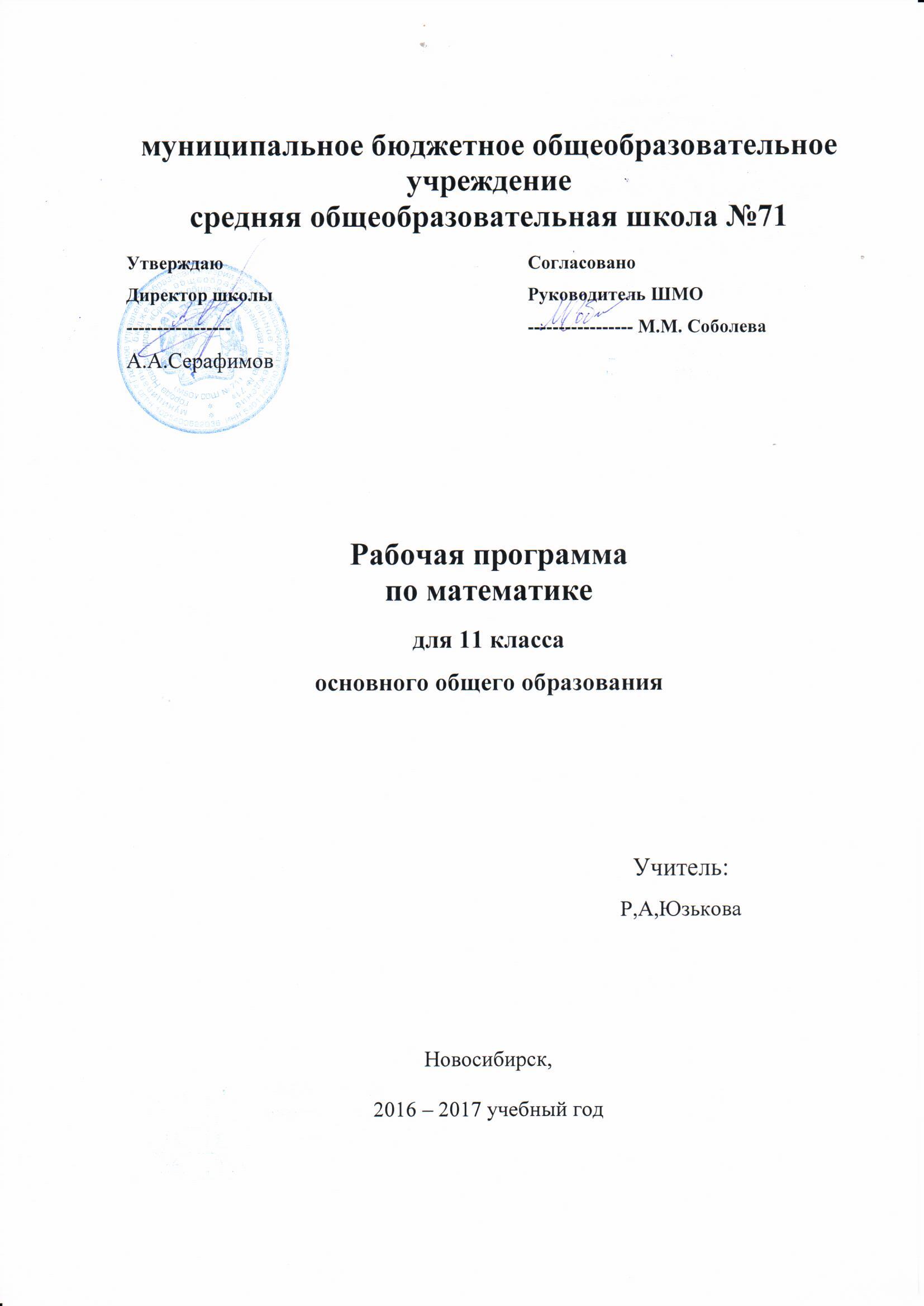 ЛитератураАвторИздательство, годы издания, пригодные для использованияУчебник «Алгебра и начала анализа. 10-11 кл»Под редакцией А.Н.Колмогорова«Просвещение» 2005-2007 Контрольные и проверочные работы по алгебре 10-11 клТ.А.БурмистроваПросвещение. 2008ЕГЭ, Математика, 11 класс, тренировочные заданияТ.А.Корешкова, Н.В.Шевелева, В.В.Мирошин«Эксмо», 2008